Rhoi cymorth cyntaf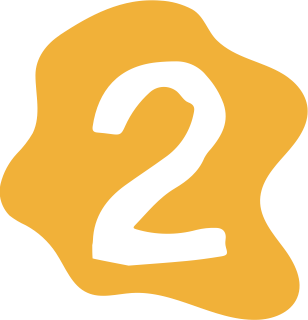 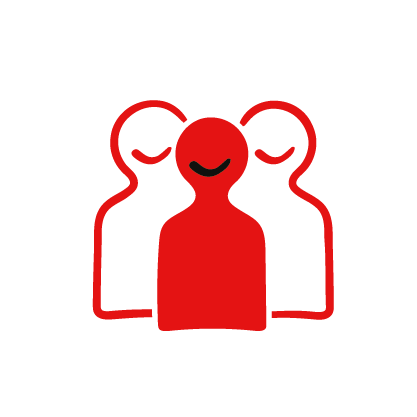 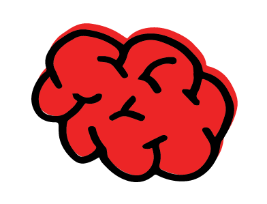 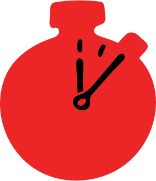 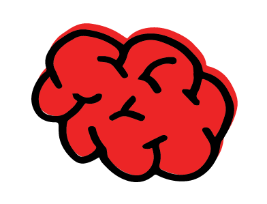 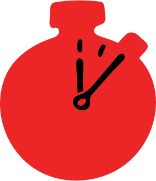 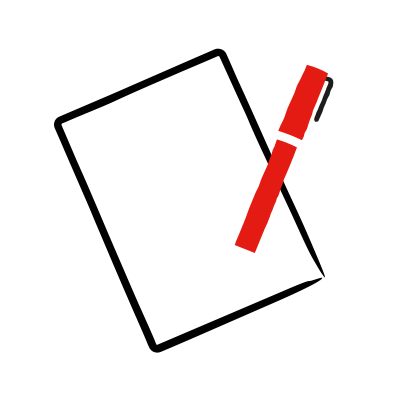 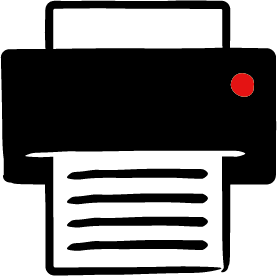 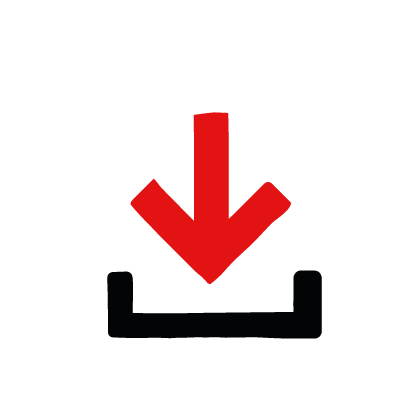 Amcanion dysguDeall beth yw cymorth cyntafEsbonio rhai sefyllfaoedd lle y gallai fod angen i rywun roi cymorth cyntaf 
i rywun arallTrosolwg
Helpwch blant i feddwl am y mathau o anaf neu salwch a allai arwain at fod angen cymorth cyntaf ar rywun, fel eu bod yn dechrau datblygu’r parodrwydd, y gallu a’r hyder i weithredu.ParatoiArgraffwch y daflen waith ‘amlinelliad o berson’ – un i bob plentyn, neu gellir dangos hyn ar y PowerPoint a gofyn i’r plant dynnu llun ohono eu hunain. Gwnewch yn siŵr bod gennych ddigon o binnau ysgrifennu a phapur mawr ar gyfer gwaith mewn grwpiau bach.Dylech sicrhau bod y dysgwyr yn gyfarwydd â’r rheolau sylfaenol ar gyfer y sesiwn neu ewch ati i roi’r rheolau sylfaenol. Gwnewch yn siŵr bod dysgwyr yn cael cyfleoedd i ofyn cwestiynau a bod ganddyn nhw ffordd o ofyn cwestiynau yn ddienw os ydyn nhw’n dymuno gwneud hynny. I gael arweiniad ar sut mae gwneud y pethau hyn, darllenwch y canllawiau Creu amgylchedd dysgu diogel, cynhwysol a chefnogol.Sut mae cynnal y gweithgareddGofynnwch i'r plant ffurfio grwpiau bach.  Rhowch ddarn mawr o bapur a phinnau ffelt i bob grŵp.  Rhowch daflen waith i bob plentyn, neu dangoswch y sleid PowerPoint a gofyn iddyn nhw dynnu amlinelliad mawr o berson ar y papur.Fel grŵp, gofynnwch i’r plant dynnu llun, y tu mewn i’r amlinelliad o’r person, 
rai o’r anafiadau a’r salwch a allai ddigwydd sy’n golygu y byddai angen cymorth cyntaf arnyn nhw, er enghraifft, taro’r pen, llosgi’r llaw, trawiad ar y galon, torri asgwrn y goes. Beth yw’r mathau o anafiadau neu salwch sy’n gallu digwydd?Gan dynnu llinell o’r anaf i’r man y tu allan i amlinelliad y person, gofynnwch i’r grŵp feddwl pa gymorth cyntaf y gallai fod ei angen ar y person i’w helpu i wella, er enghraifft, bag o bys wedi’u rhewi ar y pen, rhedeg llosg dan ddŵr oer 
am 10 munud, ac ati. Pa fath o gymorth cyntaf allai fod ei angen ar rywun i’w helpu gydag anaf neu salwch?O gwmpas ymyl allanol y papur, gofynnwch i’r plant ysgrifennu beth fydden nhw’n gallu ei ddweud wrth rywun 
i’w cysuro, er enghraifft, Peidiwch â phoeni, mae help ar y ffordd. Beth y gallai rhywun ei ddweud i’w helpu i 
deimlo’n well?Dewch yn ôl i’r gweithgaredd hwn ar ôl i’r dysgwyr edrych drwy’r tudalennau sgiliau cymorth cyntaf a’u hannog 
i ychwanegu’r hyn maen nhw’n ei ddysgu at eu llun. Wnaethon nhw ddysgu am unrhyw salwch ac anafiadau 
newydd? Wnaethon nhw ddysgu am unrhyw gamau allweddol newydd i helpu? Wnaethon nhw ddysgu am 
unrhyw ffyrdd newydd o gysuro a chefnogi pobl sydd angen help?CrynhoiAdolygwch ddealltwriaeth y dysgwyr o beth yw cymorth cyntaf drwy ofyn iddyn nhw egluro beth ydyw 
a rhannu rhai enghreifftiau o sefyllfaoedd lle byddai angen iddyn nhw roi cymorth cyntaf. 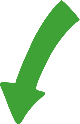 Dysgwch fwy am sut mae helpu pobl eraill sydd angen cymorth cyntaf arnynt drwy symud ymlaen i’r tudalennau sgiliau cymorth cyntaf. 